О внесении изменений в адресную программу «Обустройство инженерной инфраструктуры зоны индивидуальной жилой застройки для граждан имеющих3-х и более детей  на территории  ГО «Жатай» на 2020-2023 годы» В соответствии с Приложением №10 Решения Окружного Совета депутатов ГО «Жатай» № 14-1 от «22» декабря 2020 г. «Об утверждении бюджета Городского округа «Жатай» на 2021 год и плановый период 2022-2023 годов» и на основании п 4. Порядка разработки, утверждения и реализации муниципальных программ Городского округа «Жатай», утвержденного Постановлением Главы Окружной Администрации ГО «Жатай» №170 от 16.09.2016 года:1.  Внести изменения в адресную программу «Обустройство инженерной инфраструктуры зоны индивидуальной жилой застройки для граждан, имеющих 3-х и более детей на территории ГО «Жатай» на 2020-2023 годы», утвержденную постановлением Главы Окружной Администрации ГО «Жатай» №95-г от 13.12.2019 г.:1) В графе 2 строку 7 «Объем и источники финансирования Программы» Паспорта адресной программы изложить в следующей редакции:«Общий объем финансирования составляет – 11834,1 тыс. рублей, из них:Местный бюджет- 11834,1 тыс. руб. Государственный бюджет – 0,0 тыс. руб.  в том числе по годам:2020 г. Общий объем финансирования на 2020 г. составляет - 215,0  тыс. руб., из них:Местный бюджет- 215,0 тыс. руб. Государственный бюджет – 0,0  тыс. руб.  В том числе по мероприятиям:- устройство дорог для многодетных в зоне ИЖС ул. им. Слабожанина Н.Н. и им. Бородкина А.А. – 215,0 тыс. руб. Местный бюджет – 215,0 тыс. руб.Государственный бюджет – 0,0 тыс. руб.2021 г. Общий объем финансирования на 2021 г. составляет- 136,0 тыс. руб., из них:Местный бюджет- 136,0 тыс. руб. Государственный бюджет – 0,0 тыс. руб.  В том числе по мероприятиям:- прокладка внутриквартальных сетей газоснабжения низкого давления без разводки по участкам строительства индивидуального жилья в «Комплексной застройке микрорайона индивидуальных жилых домов в пос. Жатай» 3 очереди (для многодетных)Местный бюджет- 136,0 тыс. руб.Государственный бюджет – 0,0 тыс. руб.;2022 г.Общий объем финансирования на 2022 г. составляет- 6122,0 тыс. руб.Местный бюджет- 6122,0 тыс. руб.Государственный бюджет – 0,0 тыс. руб.В том числе по мероприятиям:- проектно-изыскательские работы, проектирование зоны ИЖС для многодетных семей устройство дорог, прокладка газоснабжения ул. Жатайская, Зои Лютовой, Марии Корчагиной (для многодетных)Местный бюджет- 3226,4 тыс. руб.Государственный бюджет – 0,0 тыс. руб.;	- проектно-изыскательские работы, проектирование зоны ИЖС для многодетных семей устройство дорог, прокладка газоснабжения ул. Смоленская и Рязанская (для многодетных)Местный бюджет- 2000,0 тыс. руб.Государственный бюджет – 0,0 тыс. руб.;	- прокладка сетей водоснабжение квартала ИЖС 2 очереди – 895,6 тыс. руб.Местный бюджет- 895,6 тыс. руб.Государственный бюджет – 0,0 тыс. руб.2023 г. Общий объем финансирования на 2023 г. составляет– 5361,1 тыс. рублей. Местный бюджет- 5361,1 тыс. руб.Государственный бюджет – 0,0 тыс. руб.В том числе по мероприятиям:- прокладка внутриквартальных сетей газоснабжения низкого давления без разводки по участкам строительства индивидуального жилья, дорог ул. Жатайская, Зои Лютовой, Марии Корчагиной (для многодетных) –3200,0 тыс. руб.Местный бюджет- 3200,0 тыс. руб.Государственный бюджет – 0,0 тыс. руб.- прокладка внутриквартальных сетей газоснабжения низкого давления без разводки по участкам строительства индивидуального жилья, дорог ул. Смоленская и Рязанская (для многодетных) –2161,1 тыс. руб.Местный бюджет- 2161,1 тыс. руб.Государственный бюджет – 0,0 тыс. руб.Примечание: Объемы финансирования подлежат ежегодному уточнению исходя из возможностей республиканского и местных бюджетов на соответствующий год.»2)  Раздел «Система программных мероприятий «адресной программы «Обустройство инженерной инфраструктуры зоны индивидуальной жилой застройки для граждан, имеющих 3-х и более детей на территории ГО «Жатай» на 2020-2023 годы» изложить в следующей редакции:Задача № 1 совершенствование, приведение в соответствие действующему законодательству нормативно-правовых актов.2022г.  Мероприятие 1.- проектно-изыскательские работы, проектирование зоны ИЖС для многодетных семей устройство дорог, прокладка газоснабжения ул. Жатайская, Зои Лютовой, Марии Корчагиной (для многодетных)Местный бюджет- 3226,4 тыс. руб.Государственный бюджет – 0,0 тыс. руб.;2022 г.	Мероприятие 2.- проектно-изыскательские работы, проектирование зоны ИЖС для многодетных семей устройство дорог, прокладка газоснабжения ул. Смоленская и Рязанская (для многодетных)Местный бюджет- 2000,0 тыс. руб.Государственный бюджет – 0,0 тыс. руб.;	Задача №2      обустройство зон индивидуальной застройки инфраструктурой.2020 г. Мероприятие 3.- устройство дорог для многодетных в зоне ИЖС ул. им. Слабожанина Н.Н. и им. Бород-кина А.А. – 215,0 тыс. руб. Местный бюджет – 215,0 тыс. руб.Государственный бюджет – 0,0 тыс. руб.2021г.Мероприятие 4.- прокладка внутриквартальных сетей газоснабжения низкого давления без разводки по участкам строительства индивидуального жилья в «Комплексной застройке микрорайона индивидуальных жилых домов в пос. Жатай» 3 очереди (для многодетных)Местный бюджет- 136,0 тыс. руб.Государственный бюджет – 0,0 тыс. руб.;2022 г. Мероприятие 5.- прокладка сетей водоснабжение квартала ИЖС 2 очереди – 895,6 тыс. руб.Местный бюджет- 895,6 тыс. руб.Государственный бюджет – 0,0 тыс. руб.2023 г. Мероприятие 6.- прокладка внутриквартальных сетей газоснабжения низкого давления без разводки по участкам строительства индивидуального жилья, дорог ул. Жатайская, Зои Лютовой, Марии Корчагиной (для многодетных) –3200,0 тыс. руб.Местный бюджет- 3200,0 тыс. руб.Государственный бюджет – 0,0 тыс. руб. Мероприятие 7.- прокладка внутриквартальных сетей газоснабжения низкого давления без разводки по участкам строительства индивидуального жилья, дорог ул. Смоленская и Рязанская (для многодетных) –2161,1 тыс. руб.Местный бюджет- 2161,1 тыс. руб.Государственный бюджет – 0,0 тыс. руб.- реализация внутриквартальных сетей газоснабжения низкого давления без разводки по участкам строительства индивидуального жилья, дорог ул. Смоленская и Рязанская (для многодетных) –2161,1 тыс. руб.Местный бюджет- 2161,1 тыс. руб.Государственный бюджет – 0,0 тыс. руб.3) Раздел «Ресурсное обеспечение программы» адресной программы «Обустройство инженерной инфраструктуры зоны индивидуальной жилой застройки для граждан, имеющих 3-х и более детей на территории ГО «Жатай» на 2020-2023 годы» изложить в следующей редакции:«Финансирование Программы осуществляется за счет средств государственного бюджета РС (Я) и за счет средств бюджета ГО «Жатай» согласно мероприятиям.Потребность в средствах для реализации Программы на 2020-2023 годы предварительно составит – 11834,1 тыс. рублей, из них:Местный бюджет- 11834,1 тыс. руб. Государственный бюджет – 0,0 тыс. руб.  Объем финансирования Программы по периодам ее реализации приведен в приложении 1.»4) Приложение №1 к адресной программы «Обустройство инженерной инфраструктуры зоны индивидуальной жилой застройки для граждан, имеющих 3-х и более детей на территории ГО «Жатай» на 2020-2023 годы» изложить в редакции (согласно Приложения №1 к настоящему постановлению).5) Приложение №2 к адресной программы «Обустройство инженерной инфраструктуры зоны индивидуальной жилой застройки для граждан, имеющих 3-х и более детей на территории ГО «Жатай» на 2020-2023 годы» изложить в редакции (согласно Приложения №2 к настоящему постановлению).6) Приложение №3 к адресной программы «Обустройство инженерной инфраструктуры зоны индивидуальной жилой застройки для граждан, имеющих 3-х и более детей на территории ГО «Жатай» на 2020-2023 годы» изложить в редакции (согласно Приложения №3 к настоящему постановлению).7) Приложение №4 к адресной программы «Обустройство инженерной инфраструктуры зоны индивидуальной жилой застройки для граждан, имеющих 3-х и более детей на территории ГО «Жатай» на 2020-2023 годы» изложить в редакции (согласно Приложения №4 к настоящему постановлению).2. Опубликовать настоящее постановление на официальном сайте ГО «Жатай».3. Контроль за исполнением настоящего постановления возложить на Главного архитектора - начальника отдела архитектуры и капитального строительства Окружной Администрации ГО «Жатай» Татарченко В.И.Глава                                                                                     Е.Н. ИсаеваПриложение №2 Адресная программа «Обустройство инженерной инфраструктуры зоны индивидуальной жилой застройки для граждан имеющих 3-х и более детей  на территории  ГО «Жатай» на 2020-2023 годыРеспублика Саха (Якутия)Окружная Администрация Городского округа  «Жатай»ПОСТАНОВЛЕНИЕ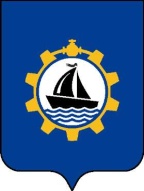 Саха θрθспyyбyлyкэтэ«Жатай» Куораттаађы уокуругун Уокуруктаађы  ДьаhалтатаУУРААХ21.01.2021 г. №__3-г____Приложение № 1 Адресная программа «Обустройство инженерной инфраструктуры зоны индивидуальной жилой застройки для граждан имеющих 3-х и более детей  на территории  ГО «Жатай» на 2020-2023 годыПриложение № 1 Адресная программа «Обустройство инженерной инфраструктуры зоны индивидуальной жилой застройки для граждан имеющих 3-х и более детей  на территории  ГО «Жатай» на 2020-2023 годыПриложение № 1 Адресная программа «Обустройство инженерной инфраструктуры зоны индивидуальной жилой застройки для граждан имеющих 3-х и более детей  на территории  ГО «Жатай» на 2020-2023 годыПриложение № 1 Адресная программа «Обустройство инженерной инфраструктуры зоны индивидуальной жилой застройки для граждан имеющих 3-х и более детей  на территории  ГО «Жатай» на 2020-2023 годыПриложение № 1 Адресная программа «Обустройство инженерной инфраструктуры зоны индивидуальной жилой застройки для граждан имеющих 3-х и более детей  на территории  ГО «Жатай» на 2020-2023 годыОбъем финансирования  программыОбъем финансирования  программыОбъем финансирования  программыОбъем финансирования  программыОбъем финансирования  программыОбъем финансирования  программы(тыс. рублей)Источники финансированияОбъем финансирования, всего2020г.2021г.2022 г.2023 г.Федеральный бюджет, в том числе:0000- капитальные вложения0000- НИОКР, ПИР, ПСД- прочие расходыРеспубликанский бюджет, в том числе:00000- капитальные вложения00000- НИОКР, ПИР, ПСД- прочие расходыМестный бюджет, в том числе:11834,12151366122,05361,1- капитальные вложения11834,12151366122,05361,1- НИОКР, ПИР, ПСД- прочие расходыВнебюджетные источники, в том числе:0000- капитальные вложения0000- НИОКР, ПИР, ПСД- прочие расходыИтого:11834,12151366122,05361,1План реализации муниципальной программыПлан реализации муниципальной программыПлан реализации муниципальной программыПлан реализации муниципальной программыПлан реализации муниципальной программыПлан реализации муниципальной программыПлан реализации муниципальной программыПлан реализации муниципальной программыПлан реализации муниципальной программыПлан реализации муниципальной программыПлан реализации муниципальной программыПлан реализации муниципальной программыПлан реализации муниципальной программыПлан реализации муниципальной программыПлан реализации муниципальной программыПлан реализации муниципальной программыПлан реализации муниципальной программыПлан реализации муниципальной программы(тыс. рублей)(тыс. рублей)(тыс. рублей)N п/пНаименование мероприятийСроки реализацииВсего финансовых средствв том числе по источникам финансированияв том числе по источникам финансированияв том числе по источникам финансированияв том числе по источникам финансированияв том числе по источникам финансированияОтветственный исполнительОтветственный исполнительОтветственный исполнительN п/пНаименование мероприятийСроки реализацииВсего финансовых средствФедеральный бюджетБюджет РС(Я)Бюджет                             ГО "Жатай"Внебюджетные источники12345678999 Адресная программа «Обустройство инженерной инфраструктуры зоны индивидуальной жилой застройки  гражданами имеющих 3-х и более детей  на территории  ГО «Жатай» на 2020-2023 годы»  Адресная программа «Обустройство инженерной инфраструктуры зоны индивидуальной жилой застройки  гражданами имеющих 3-х и более детей  на территории  ГО «Жатай» на 2020-2023 годы»  Адресная программа «Обустройство инженерной инфраструктуры зоны индивидуальной жилой застройки  гражданами имеющих 3-х и более детей  на территории  ГО «Жатай» на 2020-2023 годы»  Адресная программа «Обустройство инженерной инфраструктуры зоны индивидуальной жилой застройки  гражданами имеющих 3-х и более детей  на территории  ГО «Жатай» на 2020-2023 годы»  Адресная программа «Обустройство инженерной инфраструктуры зоны индивидуальной жилой застройки  гражданами имеющих 3-х и более детей  на территории  ГО «Жатай» на 2020-2023 годы»  Адресная программа «Обустройство инженерной инфраструктуры зоны индивидуальной жилой застройки  гражданами имеющих 3-х и более детей  на территории  ГО «Жатай» на 2020-2023 годы»  Адресная программа «Обустройство инженерной инфраструктуры зоны индивидуальной жилой застройки  гражданами имеющих 3-х и более детей  на территории  ГО «Жатай» на 2020-2023 годы»  Адресная программа «Обустройство инженерной инфраструктуры зоны индивидуальной жилой застройки  гражданами имеющих 3-х и более детей  на территории  ГО «Жатай» на 2020-2023 годы»  Адресная программа «Обустройство инженерной инфраструктуры зоны индивидуальной жилой застройки  гражданами имеющих 3-х и более детей  на территории  ГО «Жатай» на 2020-2023 годы»  Адресная программа «Обустройство инженерной инфраструктуры зоны индивидуальной жилой застройки  гражданами имеющих 3-х и более детей  на территории  ГО «Жатай» на 2020-2023 годы»  Адресная программа «Обустройство инженерной инфраструктуры зоны индивидуальной жилой застройки  гражданами имеющих 3-х и более детей  на территории  ГО «Жатай» на 2020-2023 годы»  Адресная программа «Обустройство инженерной инфраструктуры зоны индивидуальной жилой застройки  гражданами имеющих 3-х и более детей  на территории  ГО «Жатай» на 2020-2023 годы»  Адресная программа «Обустройство инженерной инфраструктуры зоны индивидуальной жилой застройки  гражданами имеющих 3-х и более детей  на территории  ГО «Жатай» на 2020-2023 годы» Цельвсего11834,10011834,10обеспечение развития инженерной инфраструктуры индивидуального жилищного строительства.2020215,000215,00Отдел архитектуры и капитального строительстваОтдел архитектуры и капитального строительстваОтдел архитектуры и капитального строительстваобеспечение развития инженерной инфраструктуры индивидуального жилищного строительства.2021136,000136,00Отдел архитектуры и капитального строительстваОтдел архитектуры и капитального строительстваОтдел архитектуры и капитального строительстваобеспечение развития инженерной инфраструктуры индивидуального жилищного строительства.20226122,0006122,00Отдел архитектуры и капитального строительстваОтдел архитектуры и капитального строительстваОтдел архитектуры и капитального строительстваобеспечение развития инженерной инфраструктуры индивидуального жилищного строительства.20235361,1005361,10Отдел архитектуры и капитального строительстваОтдел архитектуры и капитального строительстваОтдел архитектуры и капитального строительстваЗадача №1 совершенствование, приведение в соответствие действующему законодательству нормативно-правовых актов.Задача №1 совершенствование, приведение в соответствие действующему законодательству нормативно-правовых актов.Задача №1 совершенствование, приведение в соответствие действующему законодательству нормативно-правовых актов.Задача №1 совершенствование, приведение в соответствие действующему законодательству нормативно-правовых актов.Задача №1 совершенствование, приведение в соответствие действующему законодательству нормативно-правовых актов.Задача №1 совершенствование, приведение в соответствие действующему законодательству нормативно-правовых актов.Задача №1 совершенствование, приведение в соответствие действующему законодательству нормативно-правовых актов.Задача №1 совершенствование, приведение в соответствие действующему законодательству нормативно-правовых актов.Задача №1 совершенствование, приведение в соответствие действующему законодательству нормативно-правовых актов.Задача №1 совершенствование, приведение в соответствие действующему законодательству нормативно-правовых актов.Задача №1 совершенствование, приведение в соответствие действующему законодательству нормативно-правовых актов.Задача №1 совершенствование, приведение в соответствие действующему законодательству нормативно-правовых актов.N.1Мероприятие N 1  проектно-изыскательские работы, проектирование зоны ИЖС для многодетных семей прокладка дорог, газоснабжения ул. Жатайская, Зои Лютовой, Марии Корчагиной (для многодетных)всего3226,4003226,40Отдел архитектуры и капитального строительстваОтдел архитектуры и капитального строительстваОтдел архитектуры и капитального строительства2020x0000Отдел архитектуры и капитального строительстваОтдел архитектуры и капитального строительстваОтдел архитектуры и капитального строительства2021x00000Отдел архитектуры и капитального строительстваОтдел архитектуры и капитального строительстваОтдел архитектуры и капитального строительства2022x3226,4003226,40Отдел архитектуры и капитального строительстваОтдел архитектуры и капитального строительстваОтдел архитектуры и капитального строительства2023x00000Отдел архитектуры и капитального строительстваОтдел архитектуры и капитального строительстваОтдел архитектуры и капитального строительстваN. 2Мероприятие N 2 проектно-изыскательские работы, проектирование зоны ИЖС для многодетных семей прокладка дорог, газоснабжения ул. Смоленская и Рязанская (для многодетных)всего20000020000Отдел архитектуры и капитального строительстваОтдел архитектуры и капитального строительстваОтдел архитектуры и капитального строительства2020x00000Отдел архитектуры и капитального строительстваОтдел архитектуры и капитального строительстваОтдел архитектуры и капитального строительства2021x00000Отдел архитектуры и капитального строительстваОтдел архитектуры и капитального строительстваОтдел архитектуры и капитального строительства2022x20000020000Отдел архитектуры и капитального строительстваОтдел архитектуры и капитального строительстваОтдел архитектуры и капитального строительства2023x00000Отдел архитектуры и капитального строительстваОтдел архитектуры и капитального строительстваОтдел архитектуры и капитального строительстваЗадача№2     обустройство зон индивидуальной застройки инфраструктуройЗадача№2     обустройство зон индивидуальной застройки инфраструктуройЗадача№2     обустройство зон индивидуальной застройки инфраструктуройЗадача№2     обустройство зон индивидуальной застройки инфраструктуройЗадача№2     обустройство зон индивидуальной застройки инфраструктуройЗадача№2     обустройство зон индивидуальной застройки инфраструктуройЗадача№2     обустройство зон индивидуальной застройки инфраструктуройЗадача№2     обустройство зон индивидуальной застройки инфраструктуройЗадача№2     обустройство зон индивидуальной застройки инфраструктуройЗадача№2     обустройство зон индивидуальной застройки инфраструктуройЗадача№2     обустройство зон индивидуальной застройки инфраструктуройЗадача№2     обустройство зон индивидуальной застройки инфраструктуройЗадача№2     обустройство зон индивидуальной застройки инфраструктуройN. 3Мероприятие N3 устройство дорог для многодетных в зоне ИЖС ул. им. Слабожанина Н.Н. и им. Бородкина А.А.всего215002150Отдел архитектуры и капитального строительстваОтдел архитектуры и капитального строительстваОтдел архитектуры и капитального строительства2020x215002150Отдел архитектуры и капитального строительстваОтдел архитектуры и капитального строительстваОтдел архитектуры и капитального строительства2021x00000Отдел архитектуры и капитального строительстваОтдел архитектуры и капитального строительстваОтдел архитектуры и капитального строительства2022x00000Отдел архитектуры и капитального строительстваОтдел архитектуры и капитального строительстваОтдел архитектуры и капитального строительства2023x00000Отдел архитектуры и капитального строительстваОтдел архитектуры и капитального строительстваОтдел архитектуры и капитального строительстваN. 4Мероприятие N4 - прокладка внутриквартальных сетей газоснабжения низкого давления без разводки по участкам строительства индивидуального жилья в «Комплексной застройке микрорайона индивидуальных жилых домов в пос. Жатай» 3 очереди (для многодетных) всего136001360Отдел архитектуры и капитального строительстваОтдел архитектуры и капитального строительстваОтдел архитектуры и капитального строительства2020x00000Отдел архитектуры и капитального строительстваОтдел архитектуры и капитального строительстваОтдел архитектуры и капитального строительства2021x136001360Отдел архитектуры и капитального строительстваОтдел архитектуры и капитального строительстваОтдел архитектуры и капитального строительства2022x00000Отдел архитектуры и капитального строительстваОтдел архитектуры и капитального строительстваОтдел архитектуры и капитального строительства2023x00000Отдел архитектуры и капитального строительстваОтдел архитектуры и капитального строительстваОтдел архитектуры и капитального строительстваN. 5Мероприятие N5 прокладка сетей водоснабжение квартала ИЖС 2всего895,600895,60Отдел архитектуры и капитального строительстваОтдел архитектуры и капитального строительстваОтдел архитектуры и капитального строительства2020x00000Отдел архитектуры и капитального строительстваОтдел архитектуры и капитального строительстваОтдел архитектуры и капитального строительства2021x00000Отдел архитектуры и капитального строительстваОтдел архитектуры и капитального строительстваОтдел архитектуры и капитального строительства2022x895,600895,60Отдел архитектуры и капитального строительстваОтдел архитектуры и капитального строительстваОтдел архитектуры и капитального строительства2023x00000Отдел архитектуры и капитального строительстваОтдел архитектуры и капитального строительстваОтдел архитектуры и капитального строительстваN. 6Мероприятие N6 - прокладка внутриквартальных сетей газоснабжения низкого давления без разводки по участкам строительства индивидуального жилья прокладка сетей газоснабжения, дорог ул. Жатайская, Зои Лютовой, Марии Корчагиной (для многодетных) –3200,0 тыс. руб.всего320000320002020x00000Отдел архитектуры и капитального строительстваОтдел архитектуры и капитального строительстваОтдел архитектуры и капитального строительства2021x00000Отдел архитектуры и капитального строительстваОтдел архитектуры и капитального строительстваОтдел архитектуры и капитального строительства2022x00000Отдел архитектуры и капитального строительстваОтдел архитектуры и капитального строительстваОтдел архитектуры и капитального строительства2023x32000032000Отдел архитектуры и капитального строительстваОтдел архитектуры и капитального строительстваОтдел архитектуры и капитального строительстваN. 7Мероприятие 7.- прокладка внутриквартальных сетей газоснабжения низкого давления без разводки по участкам строительства индивидуального жилья, дорог ул. Смоленская и Рязанская (для многодетных) всего2161,1002161,102020x00000Отдел архитектуры и капитального строительстваОтдел архитектуры и капитального строительстваОтдел архитектуры и капитального строительства2021x00000Отдел архитектуры и капитального строительстваОтдел архитектуры и капитального строительстваОтдел архитектуры и капитального строительства2022x00000Отдел архитектуры и капитального строительстваОтдел архитектуры и капитального строительстваОтдел архитектуры и капитального строительства2023x2161,1002161,10Отдел архитектуры и капитального строительстваОтдел архитектуры и капитального строительстваОтдел архитектуры и капитального строительстваПриложение № 3Адресная программа «Обустройство инженерной инфраструктуры зоны индивидуальной жилой застройки для граждан имеющих 3-х и более детей  на территории  ГО «Жатай» на 2020-2023 годыПриложение № 3Адресная программа «Обустройство инженерной инфраструктуры зоны индивидуальной жилой застройки для граждан имеющих 3-х и более детей  на территории  ГО «Жатай» на 2020-2023 годыПриложение № 3Адресная программа «Обустройство инженерной инфраструктуры зоны индивидуальной жилой застройки для граждан имеющих 3-х и более детей  на территории  ГО «Жатай» на 2020-2023 годыПриложение № 3Адресная программа «Обустройство инженерной инфраструктуры зоны индивидуальной жилой застройки для граждан имеющих 3-х и более детей  на территории  ГО «Жатай» на 2020-2023 годыПриложение № 3Адресная программа «Обустройство инженерной инфраструктуры зоны индивидуальной жилой застройки для граждан имеющих 3-х и более детей  на территории  ГО «Жатай» на 2020-2023 годыПриложение № 3Адресная программа «Обустройство инженерной инфраструктуры зоны индивидуальной жилой застройки для граждан имеющих 3-х и более детей  на территории  ГО «Жатай» на 2020-2023 годыПриложение № 3Адресная программа «Обустройство инженерной инфраструктуры зоны индивидуальной жилой застройки для граждан имеющих 3-х и более детей  на территории  ГО «Жатай» на 2020-2023 годыПриложение № 3Адресная программа «Обустройство инженерной инфраструктуры зоны индивидуальной жилой застройки для граждан имеющих 3-х и более детей  на территории  ГО «Жатай» на 2020-2023 годыПриложение № 3Адресная программа «Обустройство инженерной инфраструктуры зоны индивидуальной жилой застройки для граждан имеющих 3-х и более детей  на территории  ГО «Жатай» на 2020-2023 годыПриложение № 3Адресная программа «Обустройство инженерной инфраструктуры зоны индивидуальной жилой застройки для граждан имеющих 3-х и более детей  на территории  ГО «Жатай» на 2020-2023 годыПриложение № 3Адресная программа «Обустройство инженерной инфраструктуры зоны индивидуальной жилой застройки для граждан имеющих 3-х и более детей  на территории  ГО «Жатай» на 2020-2023 годыПриложение № 3Адресная программа «Обустройство инженерной инфраструктуры зоны индивидуальной жилой застройки для граждан имеющих 3-х и более детей  на территории  ГО «Жатай» на 2020-2023 годыПриложение № 3Адресная программа «Обустройство инженерной инфраструктуры зоны индивидуальной жилой застройки для граждан имеющих 3-х и более детей  на территории  ГО «Жатай» на 2020-2023 годыПриложение № 3Адресная программа «Обустройство инженерной инфраструктуры зоны индивидуальной жилой застройки для граждан имеющих 3-х и более детей  на территории  ГО «Жатай» на 2020-2023 годыПриложение № 3Адресная программа «Обустройство инженерной инфраструктуры зоны индивидуальной жилой застройки для граждан имеющих 3-х и более детей  на территории  ГО «Жатай» на 2020-2023 годыПриложение № 3Адресная программа «Обустройство инженерной инфраструктуры зоны индивидуальной жилой застройки для граждан имеющих 3-х и более детей  на территории  ГО «Жатай» на 2020-2023 годыПриложение № 3Адресная программа «Обустройство инженерной инфраструктуры зоны индивидуальной жилой застройки для граждан имеющих 3-х и более детей  на территории  ГО «Жатай» на 2020-2023 годыПриложение № 3Адресная программа «Обустройство инженерной инфраструктуры зоны индивидуальной жилой застройки для граждан имеющих 3-х и более детей  на территории  ГО «Жатай» на 2020-2023 годыПриложение № 3Адресная программа «Обустройство инженерной инфраструктуры зоны индивидуальной жилой застройки для граждан имеющих 3-х и более детей  на территории  ГО «Жатай» на 2020-2023 годыПриложение № 3Адресная программа «Обустройство инженерной инфраструктуры зоны индивидуальной жилой застройки для граждан имеющих 3-х и более детей  на территории  ГО «Жатай» на 2020-2023 годыПриложение № 3Адресная программа «Обустройство инженерной инфраструктуры зоны индивидуальной жилой застройки для граждан имеющих 3-х и более детей  на территории  ГО «Жатай» на 2020-2023 годыПриложение № 3Адресная программа «Обустройство инженерной инфраструктуры зоны индивидуальной жилой застройки для граждан имеющих 3-х и более детей  на территории  ГО «Жатай» на 2020-2023 годыПриложение № 3Адресная программа «Обустройство инженерной инфраструктуры зоны индивидуальной жилой застройки для граждан имеющих 3-х и более детей  на территории  ГО «Жатай» на 2020-2023 годыПриложение № 3Адресная программа «Обустройство инженерной инфраструктуры зоны индивидуальной жилой застройки для граждан имеющих 3-х и более детей  на территории  ГО «Жатай» на 2020-2023 годыПриложение № 3Адресная программа «Обустройство инженерной инфраструктуры зоны индивидуальной жилой застройки для граждан имеющих 3-х и более детей  на территории  ГО «Жатай» на 2020-2023 годыПриложение № 3Адресная программа «Обустройство инженерной инфраструктуры зоны индивидуальной жилой застройки для граждан имеющих 3-х и более детей  на территории  ГО «Жатай» на 2020-2023 годыПриложение № 3Адресная программа «Обустройство инженерной инфраструктуры зоны индивидуальной жилой застройки для граждан имеющих 3-х и более детей  на территории  ГО «Жатай» на 2020-2023 годыПриложение № 3Адресная программа «Обустройство инженерной инфраструктуры зоны индивидуальной жилой застройки для граждан имеющих 3-х и более детей  на территории  ГО «Жатай» на 2020-2023 годыПриложение № 3Адресная программа «Обустройство инженерной инфраструктуры зоны индивидуальной жилой застройки для граждан имеющих 3-х и более детей  на территории  ГО «Жатай» на 2020-2023 годыПриложение № 3Адресная программа «Обустройство инженерной инфраструктуры зоны индивидуальной жилой застройки для граждан имеющих 3-х и более детей  на территории  ГО «Жатай» на 2020-2023 годыПриложение № 3Адресная программа «Обустройство инженерной инфраструктуры зоны индивидуальной жилой застройки для граждан имеющих 3-х и более детей  на территории  ГО «Жатай» на 2020-2023 годыПриложение № 3Адресная программа «Обустройство инженерной инфраструктуры зоны индивидуальной жилой застройки для граждан имеющих 3-х и более детей  на территории  ГО «Жатай» на 2020-2023 годыПриложение № 3Адресная программа «Обустройство инженерной инфраструктуры зоны индивидуальной жилой застройки для граждан имеющих 3-х и более детей  на территории  ГО «Жатай» на 2020-2023 годыПриложение № 3Адресная программа «Обустройство инженерной инфраструктуры зоны индивидуальной жилой застройки для граждан имеющих 3-х и более детей  на территории  ГО «Жатай» на 2020-2023 годыПриложение № 3Адресная программа «Обустройство инженерной инфраструктуры зоны индивидуальной жилой застройки для граждан имеющих 3-х и более детей  на территории  ГО «Жатай» на 2020-2023 годыПриложение № 3Адресная программа «Обустройство инженерной инфраструктуры зоны индивидуальной жилой застройки для граждан имеющих 3-х и более детей  на территории  ГО «Жатай» на 2020-2023 годы
 Сведения о показателях (индикаторах)  программы
 Сведения о показателях (индикаторах)  программы
 Сведения о показателях (индикаторах)  программы
 Сведения о показателях (индикаторах)  программы
 Сведения о показателях (индикаторах)  программы
 Сведения о показателях (индикаторах)  программы
 Сведения о показателях (индикаторах)  программы
 Сведения о показателях (индикаторах)  программы
 Сведения о показателях (индикаторах)  программы
 Сведения о показателях (индикаторах)  программы
 Сведения о показателях (индикаторах)  программы
 Сведения о показателях (индикаторах)  программы
 Сведения о показателях (индикаторах)  программы
 Сведения о показателях (индикаторах)  программы
 Сведения о показателях (индикаторах)  программы
 Сведения о показателях (индикаторах)  программы
 Сведения о показателях (индикаторах)  программы
 Сведения о показателях (индикаторах)  программы
 Сведения о показателях (индикаторах)  программы
 Сведения о показателях (индикаторах)  программы
 Сведения о показателях (индикаторах)  программы
 Сведения о показателях (индикаторах)  программы
 Сведения о показателях (индикаторах)  программы
 Сведения о показателях (индикаторах)  программы
 Сведения о показателях (индикаторах)  программы
 Сведения о показателях (индикаторах)  программы
 Сведения о показателях (индикаторах)  программы
 Сведения о показателях (индикаторах)  программы
 Сведения о показателях (индикаторах)  программы
 Сведения о показателях (индикаторах)  программы
 Сведения о показателях (индикаторах)  программы
 Сведения о показателях (индикаторах)  программы
 Сведения о показателях (индикаторах)  программы
 Сведения о показателях (индикаторах)  программы
 Сведения о показателях (индикаторах)  программы
 Сведения о показателях (индикаторах)  программы
 Сведения о показателях (индикаторах)  программы
 Сведения о показателях (индикаторах)  программы
 Сведения о показателях (индикаторах)  программы
 Сведения о показателях (индикаторах)  программы
 Сведения о показателях (индикаторах)  программы
 Сведения о показателях (индикаторах)  программы
 Сведения о показателях (индикаторах)  программы
 Сведения о показателях (индикаторах)  программы
 Сведения о показателях (индикаторах)  программы
 Сведения о показателях (индикаторах)  программы
 Сведения о показателях (индикаторах)  программы
 Сведения о показателях (индикаторах)  программыNНаименование показателя (индикатора)Единица измеренияРасчет показателя (индикатора)Значение показателей (индикаторов)Значение показателей (индикаторов)Значение показателей (индикаторов)Значение показателей (индикаторов)Значение показателей (индикаторов)Значение показателей (индикаторов)Значение показателей (индикаторов)Значение показателей (индикаторов)Значение показателей (индикаторов)Значение показателей (индикаторов)Значение показателей (индикаторов)Значение показателей (индикаторов)Значение показателей (индикаторов)Значение показателей (индикаторов)Значение показателей (индикаторов)Значение показателей (индикаторов)Значение показателей (индикаторов)Значение показателей (индикаторов)Значение показателей (индикаторов)NНаименование показателя (индикатора)Единица измеренияРасчет показателя (индикатора)Отчетный год20202020202020202021202120212021202220222022202220232023202320232023202320232023NНаименование показателя (индикатора)Единица измеренияРасчет показателя (индикатора)Отчетный годI кварталII кварталIII кварталIV кварталI кварталII кварталIII кварталIV кварталI кварталII кварталIII кварталIV кварталI кварталII кварталIII кварталIV кварталIV кварталIV кварталIV кварталIV квартал12345678910П1213141516171819202121212121ЦельОбеспечение развития инженерной инфраструктуры индивидуального жилищного строительства.Обеспечение развития инженерной инфраструктуры индивидуального жилищного строительства.Обеспечение развития инженерной инфраструктуры индивидуального жилищного строительства.Обеспечение развития инженерной инфраструктуры индивидуального жилищного строительства.Обеспечение развития инженерной инфраструктуры индивидуального жилищного строительства.Обеспечение развития инженерной инфраструктуры индивидуального жилищного строительства.Обеспечение развития инженерной инфраструктуры индивидуального жилищного строительства.Обеспечение развития инженерной инфраструктуры индивидуального жилищного строительства.Обеспечение развития инженерной инфраструктуры индивидуального жилищного строительства.Обеспечение развития инженерной инфраструктуры индивидуального жилищного строительства.Обеспечение развития инженерной инфраструктуры индивидуального жилищного строительства.Обеспечение развития инженерной инфраструктуры индивидуального жилищного строительства.Обеспечение развития инженерной инфраструктуры индивидуального жилищного строительства.Обеспечение развития инженерной инфраструктуры индивидуального жилищного строительства.Обеспечение развития инженерной инфраструктуры индивидуального жилищного строительства.Обеспечение развития инженерной инфраструктуры индивидуального жилищного строительства.Обеспечение развития инженерной инфраструктуры индивидуального жилищного строительства.Обеспечение развития инженерной инфраструктуры индивидуального жилищного строительства.Обеспечение развития инженерной инфраструктуры индивидуального жилищного строительства.Обеспечение развития инженерной инфраструктуры индивидуального жилищного строительства.Обеспечение развития инженерной инфраструктуры индивидуального жилищного строительства.Обеспечение развития инженерной инфраструктуры индивидуального жилищного строительства.Задача N1Совершенствование, приведение в соответствие действующему законодательству нормативно-правовых актовСовершенствование, приведение в соответствие действующему законодательству нормативно-правовых актовСовершенствование, приведение в соответствие действующему законодательству нормативно-правовых актовСовершенствование, приведение в соответствие действующему законодательству нормативно-правовых актовСовершенствование, приведение в соответствие действующему законодательству нормативно-правовых актовСовершенствование, приведение в соответствие действующему законодательству нормативно-правовых актовСовершенствование, приведение в соответствие действующему законодательству нормативно-правовых актовСовершенствование, приведение в соответствие действующему законодательству нормативно-правовых актовСовершенствование, приведение в соответствие действующему законодательству нормативно-правовых актовСовершенствование, приведение в соответствие действующему законодательству нормативно-правовых актовСовершенствование, приведение в соответствие действующему законодательству нормативно-правовых актовСовершенствование, приведение в соответствие действующему законодательству нормативно-правовых актовСовершенствование, приведение в соответствие действующему законодательству нормативно-правовых актовСовершенствование, приведение в соответствие действующему законодательству нормативно-правовых актовСовершенствование, приведение в соответствие действующему законодательству нормативно-правовых актовСовершенствование, приведение в соответствие действующему законодательству нормативно-правовых актовСовершенствование, приведение в соответствие действующему законодательству нормативно-правовых актовСовершенствование, приведение в соответствие действующему законодательству нормативно-правовых актовСовершенствование, приведение в соответствие действующему законодательству нормативно-правовых актовСовершенствование, приведение в соответствие действующему законодательству нормативно-правовых актовСовершенствование, приведение в соответствие действующему законодательству нормативно-правовых актовСовершенствование, приведение в соответствие действующему законодательству нормативно-правовых актов№ 1.1Мероприятие N 1  проектно-изыскательские работы, проектирование зоны ИЖС для многодетных семей прокладка дорог, газоснабжения ул. Жатайская, Зои Лютовой, Марии Корчагиной (для многодетных)  проектно-изыскательские работы, проектирование зоны ИЖС для многодетных семей прокладка дорог, газоснабжения ул. Жатайская, Зои Лютовой, Марии Корчагиной (для многодетных)  проектно-изыскательские работы, проектирование зоны ИЖС для многодетных семей прокладка дорог, газоснабжения ул. Жатайская, Зои Лютовой, Марии Корчагиной (для многодетных)  проектно-изыскательские работы, проектирование зоны ИЖС для многодетных семей прокладка дорог, газоснабжения ул. Жатайская, Зои Лютовой, Марии Корчагиной (для многодетных)  проектно-изыскательские работы, проектирование зоны ИЖС для многодетных семей прокладка дорог, газоснабжения ул. Жатайская, Зои Лютовой, Марии Корчагиной (для многодетных)  проектно-изыскательские работы, проектирование зоны ИЖС для многодетных семей прокладка дорог, газоснабжения ул. Жатайская, Зои Лютовой, Марии Корчагиной (для многодетных)  проектно-изыскательские работы, проектирование зоны ИЖС для многодетных семей прокладка дорог, газоснабжения ул. Жатайская, Зои Лютовой, Марии Корчагиной (для многодетных)  проектно-изыскательские работы, проектирование зоны ИЖС для многодетных семей прокладка дорог, газоснабжения ул. Жатайская, Зои Лютовой, Марии Корчагиной (для многодетных)  проектно-изыскательские работы, проектирование зоны ИЖС для многодетных семей прокладка дорог, газоснабжения ул. Жатайская, Зои Лютовой, Марии Корчагиной (для многодетных)  проектно-изыскательские работы, проектирование зоны ИЖС для многодетных семей прокладка дорог, газоснабжения ул. Жатайская, Зои Лютовой, Марии Корчагиной (для многодетных)  проектно-изыскательские работы, проектирование зоны ИЖС для многодетных семей прокладка дорог, газоснабжения ул. Жатайская, Зои Лютовой, Марии Корчагиной (для многодетных)  проектно-изыскательские работы, проектирование зоны ИЖС для многодетных семей прокладка дорог, газоснабжения ул. Жатайская, Зои Лютовой, Марии Корчагиной (для многодетных)  проектно-изыскательские работы, проектирование зоны ИЖС для многодетных семей прокладка дорог, газоснабжения ул. Жатайская, Зои Лютовой, Марии Корчагиной (для многодетных)  проектно-изыскательские работы, проектирование зоны ИЖС для многодетных семей прокладка дорог, газоснабжения ул. Жатайская, Зои Лютовой, Марии Корчагиной (для многодетных)  проектно-изыскательские работы, проектирование зоны ИЖС для многодетных семей прокладка дорог, газоснабжения ул. Жатайская, Зои Лютовой, Марии Корчагиной (для многодетных)  проектно-изыскательские работы, проектирование зоны ИЖС для многодетных семей прокладка дорог, газоснабжения ул. Жатайская, Зои Лютовой, Марии Корчагиной (для многодетных)  проектно-изыскательские работы, проектирование зоны ИЖС для многодетных семей прокладка дорог, газоснабжения ул. Жатайская, Зои Лютовой, Марии Корчагиной (для многодетных)  проектно-изыскательские работы, проектирование зоны ИЖС для многодетных семей прокладка дорог, газоснабжения ул. Жатайская, Зои Лютовой, Марии Корчагиной (для многодетных)  проектно-изыскательские работы, проектирование зоны ИЖС для многодетных семей прокладка дорог, газоснабжения ул. Жатайская, Зои Лютовой, Марии Корчагиной (для многодетных)  проектно-изыскательские работы, проектирование зоны ИЖС для многодетных семей прокладка дорог, газоснабжения ул. Жатайская, Зои Лютовой, Марии Корчагиной (для многодетных)  проектно-изыскательские работы, проектирование зоны ИЖС для многодетных семей прокладка дорог, газоснабжения ул. Жатайская, Зои Лютовой, Марии Корчагиной (для многодетных)  проектно-изыскательские работы, проектирование зоны ИЖС для многодетных семей прокладка дорог, газоснабжения ул. Жатайская, Зои Лютовой, Марии Корчагиной (для многодетных)количествошт.20221 №1.2.Мероприятие N 2проектно-изыскательские работы, проектирование зоны ИЖС для многодетных семей прокладка дорог, газоснабжения ул. Смоленская и Рязанская (для многодетных)проектно-изыскательские работы, проектирование зоны ИЖС для многодетных семей прокладка дорог, газоснабжения ул. Смоленская и Рязанская (для многодетных)проектно-изыскательские работы, проектирование зоны ИЖС для многодетных семей прокладка дорог, газоснабжения ул. Смоленская и Рязанская (для многодетных)проектно-изыскательские работы, проектирование зоны ИЖС для многодетных семей прокладка дорог, газоснабжения ул. Смоленская и Рязанская (для многодетных)проектно-изыскательские работы, проектирование зоны ИЖС для многодетных семей прокладка дорог, газоснабжения ул. Смоленская и Рязанская (для многодетных)проектно-изыскательские работы, проектирование зоны ИЖС для многодетных семей прокладка дорог, газоснабжения ул. Смоленская и Рязанская (для многодетных)проектно-изыскательские работы, проектирование зоны ИЖС для многодетных семей прокладка дорог, газоснабжения ул. Смоленская и Рязанская (для многодетных)проектно-изыскательские работы, проектирование зоны ИЖС для многодетных семей прокладка дорог, газоснабжения ул. Смоленская и Рязанская (для многодетных)проектно-изыскательские работы, проектирование зоны ИЖС для многодетных семей прокладка дорог, газоснабжения ул. Смоленская и Рязанская (для многодетных)проектно-изыскательские работы, проектирование зоны ИЖС для многодетных семей прокладка дорог, газоснабжения ул. Смоленская и Рязанская (для многодетных)проектно-изыскательские работы, проектирование зоны ИЖС для многодетных семей прокладка дорог, газоснабжения ул. Смоленская и Рязанская (для многодетных)проектно-изыскательские работы, проектирование зоны ИЖС для многодетных семей прокладка дорог, газоснабжения ул. Смоленская и Рязанская (для многодетных)проектно-изыскательские работы, проектирование зоны ИЖС для многодетных семей прокладка дорог, газоснабжения ул. Смоленская и Рязанская (для многодетных)проектно-изыскательские работы, проектирование зоны ИЖС для многодетных семей прокладка дорог, газоснабжения ул. Смоленская и Рязанская (для многодетных)проектно-изыскательские работы, проектирование зоны ИЖС для многодетных семей прокладка дорог, газоснабжения ул. Смоленская и Рязанская (для многодетных)проектно-изыскательские работы, проектирование зоны ИЖС для многодетных семей прокладка дорог, газоснабжения ул. Смоленская и Рязанская (для многодетных)проектно-изыскательские работы, проектирование зоны ИЖС для многодетных семей прокладка дорог, газоснабжения ул. Смоленская и Рязанская (для многодетных)проектно-изыскательские работы, проектирование зоны ИЖС для многодетных семей прокладка дорог, газоснабжения ул. Смоленская и Рязанская (для многодетных)проектно-изыскательские работы, проектирование зоны ИЖС для многодетных семей прокладка дорог, газоснабжения ул. Смоленская и Рязанская (для многодетных)проектно-изыскательские работы, проектирование зоны ИЖС для многодетных семей прокладка дорог, газоснабжения ул. Смоленская и Рязанская (для многодетных)проектно-изыскательские работы, проектирование зоны ИЖС для многодетных семей прокладка дорог, газоснабжения ул. Смоленская и Рязанская (для многодетных)проектно-изыскательские работы, проектирование зоны ИЖС для многодетных семей прокладка дорог, газоснабжения ул. Смоленская и Рязанская (для многодетных)проектно-изыскательские работы, проектирование зоны ИЖС для многодетных семей прокладка дорог, газоснабжения ул. Смоленская и Рязанская (для многодетных)количествошт20221Задача N2Обустройство зон индивидуальной застройки инфраструктуройОбустройство зон индивидуальной застройки инфраструктуройОбустройство зон индивидуальной застройки инфраструктуройОбустройство зон индивидуальной застройки инфраструктуройОбустройство зон индивидуальной застройки инфраструктуройОбустройство зон индивидуальной застройки инфраструктуройОбустройство зон индивидуальной застройки инфраструктуройОбустройство зон индивидуальной застройки инфраструктуройОбустройство зон индивидуальной застройки инфраструктуройОбустройство зон индивидуальной застройки инфраструктуройОбустройство зон индивидуальной застройки инфраструктуройОбустройство зон индивидуальной застройки инфраструктуройОбустройство зон индивидуальной застройки инфраструктуройОбустройство зон индивидуальной застройки инфраструктуройОбустройство зон индивидуальной застройки инфраструктуройОбустройство зон индивидуальной застройки инфраструктуройОбустройство зон индивидуальной застройки инфраструктуройОбустройство зон индивидуальной застройки инфраструктуройОбустройство зон индивидуальной застройки инфраструктуройОбустройство зон индивидуальной застройки инфраструктуройОбустройство зон индивидуальной застройки инфраструктуройОбустройство зон индивидуальной застройки инфраструктурой№.2.1Мероприятие N 3устройство дорог для многодетных в зоне ИЖС ул.им. Слабожанина Н.Н. и им. Бородкина А.А.устройство дорог для многодетных в зоне ИЖС ул.им. Слабожанина Н.Н. и им. Бородкина А.А.устройство дорог для многодетных в зоне ИЖС ул.им. Слабожанина Н.Н. и им. Бородкина А.А.устройство дорог для многодетных в зоне ИЖС ул.им. Слабожанина Н.Н. и им. Бородкина А.А.устройство дорог для многодетных в зоне ИЖС ул.им. Слабожанина Н.Н. и им. Бородкина А.А.устройство дорог для многодетных в зоне ИЖС ул.им. Слабожанина Н.Н. и им. Бородкина А.А.устройство дорог для многодетных в зоне ИЖС ул.им. Слабожанина Н.Н. и им. Бородкина А.А.устройство дорог для многодетных в зоне ИЖС ул.им. Слабожанина Н.Н. и им. Бородкина А.А.устройство дорог для многодетных в зоне ИЖС ул.им. Слабожанина Н.Н. и им. Бородкина А.А.устройство дорог для многодетных в зоне ИЖС ул.им. Слабожанина Н.Н. и им. Бородкина А.А.устройство дорог для многодетных в зоне ИЖС ул.им. Слабожанина Н.Н. и им. Бородкина А.А.устройство дорог для многодетных в зоне ИЖС ул.им. Слабожанина Н.Н. и им. Бородкина А.А.устройство дорог для многодетных в зоне ИЖС ул.им. Слабожанина Н.Н. и им. Бородкина А.А.устройство дорог для многодетных в зоне ИЖС ул.им. Слабожанина Н.Н. и им. Бородкина А.А.устройство дорог для многодетных в зоне ИЖС ул.им. Слабожанина Н.Н. и им. Бородкина А.А.устройство дорог для многодетных в зоне ИЖС ул.им. Слабожанина Н.Н. и им. Бородкина А.А.устройство дорог для многодетных в зоне ИЖС ул.им. Слабожанина Н.Н. и им. Бородкина А.А.устройство дорог для многодетных в зоне ИЖС ул.им. Слабожанина Н.Н. и им. Бородкина А.А.устройство дорог для многодетных в зоне ИЖС ул.им. Слабожанина Н.Н. и им. Бородкина А.А.устройство дорог для многодетных в зоне ИЖС ул.им. Слабожанина Н.Н. и им. Бородкина А.А.устройство дорог для многодетных в зоне ИЖС ул.им. Слабожанина Н.Н. и им. Бородкина А.А.устройство дорог для многодетных в зоне ИЖС ул.им. Слабожанина Н.Н. и им. Бородкина А.А.всего:п.м.202010№ 2.2Мероприятие N 4прокладка внутриквартальных сетей газоснабжения низкого давления без разводки по участкам строительства индивидуального жилья в «Комплексной застройке микрорайона индивидуальных жилых домов в пос. Жатай» 3 очереди (для многодетных)– про утвержденной сметной стоимости по проектупрокладка внутриквартальных сетей газоснабжения низкого давления без разводки по участкам строительства индивидуального жилья в «Комплексной застройке микрорайона индивидуальных жилых домов в пос. Жатай» 3 очереди (для многодетных)– про утвержденной сметной стоимости по проектупрокладка внутриквартальных сетей газоснабжения низкого давления без разводки по участкам строительства индивидуального жилья в «Комплексной застройке микрорайона индивидуальных жилых домов в пос. Жатай» 3 очереди (для многодетных)– про утвержденной сметной стоимости по проектупрокладка внутриквартальных сетей газоснабжения низкого давления без разводки по участкам строительства индивидуального жилья в «Комплексной застройке микрорайона индивидуальных жилых домов в пос. Жатай» 3 очереди (для многодетных)– про утвержденной сметной стоимости по проектупрокладка внутриквартальных сетей газоснабжения низкого давления без разводки по участкам строительства индивидуального жилья в «Комплексной застройке микрорайона индивидуальных жилых домов в пос. Жатай» 3 очереди (для многодетных)– про утвержденной сметной стоимости по проектупрокладка внутриквартальных сетей газоснабжения низкого давления без разводки по участкам строительства индивидуального жилья в «Комплексной застройке микрорайона индивидуальных жилых домов в пос. Жатай» 3 очереди (для многодетных)– про утвержденной сметной стоимости по проектупрокладка внутриквартальных сетей газоснабжения низкого давления без разводки по участкам строительства индивидуального жилья в «Комплексной застройке микрорайона индивидуальных жилых домов в пос. Жатай» 3 очереди (для многодетных)– про утвержденной сметной стоимости по проектупрокладка внутриквартальных сетей газоснабжения низкого давления без разводки по участкам строительства индивидуального жилья в «Комплексной застройке микрорайона индивидуальных жилых домов в пос. Жатай» 3 очереди (для многодетных)– про утвержденной сметной стоимости по проектупрокладка внутриквартальных сетей газоснабжения низкого давления без разводки по участкам строительства индивидуального жилья в «Комплексной застройке микрорайона индивидуальных жилых домов в пос. Жатай» 3 очереди (для многодетных)– про утвержденной сметной стоимости по проектупрокладка внутриквартальных сетей газоснабжения низкого давления без разводки по участкам строительства индивидуального жилья в «Комплексной застройке микрорайона индивидуальных жилых домов в пос. Жатай» 3 очереди (для многодетных)– про утвержденной сметной стоимости по проектупрокладка внутриквартальных сетей газоснабжения низкого давления без разводки по участкам строительства индивидуального жилья в «Комплексной застройке микрорайона индивидуальных жилых домов в пос. Жатай» 3 очереди (для многодетных)– про утвержденной сметной стоимости по проектупрокладка внутриквартальных сетей газоснабжения низкого давления без разводки по участкам строительства индивидуального жилья в «Комплексной застройке микрорайона индивидуальных жилых домов в пос. Жатай» 3 очереди (для многодетных)– про утвержденной сметной стоимости по проектупрокладка внутриквартальных сетей газоснабжения низкого давления без разводки по участкам строительства индивидуального жилья в «Комплексной застройке микрорайона индивидуальных жилых домов в пос. Жатай» 3 очереди (для многодетных)– про утвержденной сметной стоимости по проектупрокладка внутриквартальных сетей газоснабжения низкого давления без разводки по участкам строительства индивидуального жилья в «Комплексной застройке микрорайона индивидуальных жилых домов в пос. Жатай» 3 очереди (для многодетных)– про утвержденной сметной стоимости по проектупрокладка внутриквартальных сетей газоснабжения низкого давления без разводки по участкам строительства индивидуального жилья в «Комплексной застройке микрорайона индивидуальных жилых домов в пос. Жатай» 3 очереди (для многодетных)– про утвержденной сметной стоимости по проектупрокладка внутриквартальных сетей газоснабжения низкого давления без разводки по участкам строительства индивидуального жилья в «Комплексной застройке микрорайона индивидуальных жилых домов в пос. Жатай» 3 очереди (для многодетных)– про утвержденной сметной стоимости по проектупрокладка внутриквартальных сетей газоснабжения низкого давления без разводки по участкам строительства индивидуального жилья в «Комплексной застройке микрорайона индивидуальных жилых домов в пос. Жатай» 3 очереди (для многодетных)– про утвержденной сметной стоимости по проектупрокладка внутриквартальных сетей газоснабжения низкого давления без разводки по участкам строительства индивидуального жилья в «Комплексной застройке микрорайона индивидуальных жилых домов в пос. Жатай» 3 очереди (для многодетных)– про утвержденной сметной стоимости по проектупрокладка внутриквартальных сетей газоснабжения низкого давления без разводки по участкам строительства индивидуального жилья в «Комплексной застройке микрорайона индивидуальных жилых домов в пос. Жатай» 3 очереди (для многодетных)– про утвержденной сметной стоимости по проектугазП.м.2021540№2,3Мероприятие N5прокладка сетей водоснабжение квартала ИЖС 2 очередипрокладка сетей водоснабжение квартала ИЖС 2 очередипрокладка сетей водоснабжение квартала ИЖС 2 очередипрокладка сетей водоснабжение квартала ИЖС 2 очередипрокладка сетей водоснабжение квартала ИЖС 2 очередипрокладка сетей водоснабжение квартала ИЖС 2 очередипрокладка сетей водоснабжение квартала ИЖС 2 очередипрокладка сетей водоснабжение квартала ИЖС 2 очередипрокладка сетей водоснабжение квартала ИЖС 2 очередипрокладка сетей водоснабжение квартала ИЖС 2 очередипрокладка сетей водоснабжение квартала ИЖС 2 очередипрокладка сетей водоснабжение квартала ИЖС 2 очередипрокладка сетей водоснабжение квартала ИЖС 2 очередипрокладка сетей водоснабжение квартала ИЖС 2 очередипрокладка сетей водоснабжение квартала ИЖС 2 очередипрокладка сетей водоснабжение квартала ИЖС 2 очередипрокладка сетей водоснабжение квартала ИЖС 2 очередипрокладка сетей водоснабжение квартала ИЖС 2 очередипрокладка сетей водоснабжение квартала ИЖС 2 очередипрокладка сетей водоснабжение квартала ИЖС 2 очередипрокладка сетей водоснабжение квартала ИЖС 2 очередипрокладка сетей водоснабжение квартала ИЖС 2 очередипрокладка сетей водоснабжение квартала ИЖС 2 очередиводопроводп.м.2022473№2.4Мероприятие N6прокладка внутриквартальных сетей газоснабжения низкого давления без разводки по участкам строительства индивидуального жилья, дорог ул. Жатайская, Зои Лютовой, Марии Корчагиной (для многодетных)прокладка внутриквартальных сетей газоснабжения низкого давления без разводки по участкам строительства индивидуального жилья, дорог ул. Жатайская, Зои Лютовой, Марии Корчагиной (для многодетных)прокладка внутриквартальных сетей газоснабжения низкого давления без разводки по участкам строительства индивидуального жилья, дорог ул. Жатайская, Зои Лютовой, Марии Корчагиной (для многодетных)прокладка внутриквартальных сетей газоснабжения низкого давления без разводки по участкам строительства индивидуального жилья, дорог ул. Жатайская, Зои Лютовой, Марии Корчагиной (для многодетных)прокладка внутриквартальных сетей газоснабжения низкого давления без разводки по участкам строительства индивидуального жилья, дорог ул. Жатайская, Зои Лютовой, Марии Корчагиной (для многодетных)прокладка внутриквартальных сетей газоснабжения низкого давления без разводки по участкам строительства индивидуального жилья, дорог ул. Жатайская, Зои Лютовой, Марии Корчагиной (для многодетных)прокладка внутриквартальных сетей газоснабжения низкого давления без разводки по участкам строительства индивидуального жилья, дорог ул. Жатайская, Зои Лютовой, Марии Корчагиной (для многодетных)прокладка внутриквартальных сетей газоснабжения низкого давления без разводки по участкам строительства индивидуального жилья, дорог ул. Жатайская, Зои Лютовой, Марии Корчагиной (для многодетных)прокладка внутриквартальных сетей газоснабжения низкого давления без разводки по участкам строительства индивидуального жилья, дорог ул. Жатайская, Зои Лютовой, Марии Корчагиной (для многодетных)прокладка внутриквартальных сетей газоснабжения низкого давления без разводки по участкам строительства индивидуального жилья, дорог ул. Жатайская, Зои Лютовой, Марии Корчагиной (для многодетных)прокладка внутриквартальных сетей газоснабжения низкого давления без разводки по участкам строительства индивидуального жилья, дорог ул. Жатайская, Зои Лютовой, Марии Корчагиной (для многодетных)прокладка внутриквартальных сетей газоснабжения низкого давления без разводки по участкам строительства индивидуального жилья, дорог ул. Жатайская, Зои Лютовой, Марии Корчагиной (для многодетных)прокладка внутриквартальных сетей газоснабжения низкого давления без разводки по участкам строительства индивидуального жилья, дорог ул. Жатайская, Зои Лютовой, Марии Корчагиной (для многодетных)прокладка внутриквартальных сетей газоснабжения низкого давления без разводки по участкам строительства индивидуального жилья, дорог ул. Жатайская, Зои Лютовой, Марии Корчагиной (для многодетных)прокладка внутриквартальных сетей газоснабжения низкого давления без разводки по участкам строительства индивидуального жилья, дорог ул. Жатайская, Зои Лютовой, Марии Корчагиной (для многодетных)прокладка внутриквартальных сетей газоснабжения низкого давления без разводки по участкам строительства индивидуального жилья, дорог ул. Жатайская, Зои Лютовой, Марии Корчагиной (для многодетных)прокладка внутриквартальных сетей газоснабжения низкого давления без разводки по участкам строительства индивидуального жилья, дорог ул. Жатайская, Зои Лютовой, Марии Корчагиной (для многодетных)прокладка внутриквартальных сетей газоснабжения низкого давления без разводки по участкам строительства индивидуального жилья, дорог ул. Жатайская, Зои Лютовой, Марии Корчагиной (для многодетных)прокладка внутриквартальных сетей газоснабжения низкого давления без разводки по участкам строительства индивидуального жилья, дорог ул. Жатайская, Зои Лютовой, Марии Корчагиной (для многодетных)прокладка внутриквартальных сетей газоснабжения низкого давления без разводки по участкам строительства индивидуального жилья, дорог ул. Жатайская, Зои Лютовой, Марии Корчагиной (для многодетных)прокладка внутриквартальных сетей газоснабжения низкого давления без разводки по участкам строительства индивидуального жилья, дорог ул. Жатайская, Зои Лютовой, Марии Корчагиной (для многодетных)прокладка внутриквартальных сетей газоснабжения низкого давления без разводки по участкам строительства индивидуального жилья, дорог ул. Жатайская, Зои Лютовой, Марии Корчагиной (для многодетных)Дорогип.м.2023434 Газоснабжениеп.м.2023278№2.5Мероприятие N7 прокладка внутриквартальных сетей газоснабжения низкого давления без разводки по участкам строительства индивидуального жилья, дорог ул. Смоленская и Рязанская (для многодетных) прокладка внутриквартальных сетей газоснабжения низкого давления без разводки по участкам строительства индивидуального жилья, дорог ул. Смоленская и Рязанская (для многодетных) прокладка внутриквартальных сетей газоснабжения низкого давления без разводки по участкам строительства индивидуального жилья, дорог ул. Смоленская и Рязанская (для многодетных) прокладка внутриквартальных сетей газоснабжения низкого давления без разводки по участкам строительства индивидуального жилья, дорог ул. Смоленская и Рязанская (для многодетных) прокладка внутриквартальных сетей газоснабжения низкого давления без разводки по участкам строительства индивидуального жилья, дорог ул. Смоленская и Рязанская (для многодетных) прокладка внутриквартальных сетей газоснабжения низкого давления без разводки по участкам строительства индивидуального жилья, дорог ул. Смоленская и Рязанская (для многодетных) прокладка внутриквартальных сетей газоснабжения низкого давления без разводки по участкам строительства индивидуального жилья, дорог ул. Смоленская и Рязанская (для многодетных) прокладка внутриквартальных сетей газоснабжения низкого давления без разводки по участкам строительства индивидуального жилья, дорог ул. Смоленская и Рязанская (для многодетных) прокладка внутриквартальных сетей газоснабжения низкого давления без разводки по участкам строительства индивидуального жилья, дорог ул. Смоленская и Рязанская (для многодетных) прокладка внутриквартальных сетей газоснабжения низкого давления без разводки по участкам строительства индивидуального жилья, дорог ул. Смоленская и Рязанская (для многодетных) прокладка внутриквартальных сетей газоснабжения низкого давления без разводки по участкам строительства индивидуального жилья, дорог ул. Смоленская и Рязанская (для многодетных) прокладка внутриквартальных сетей газоснабжения низкого давления без разводки по участкам строительства индивидуального жилья, дорог ул. Смоленская и Рязанская (для многодетных) прокладка внутриквартальных сетей газоснабжения низкого давления без разводки по участкам строительства индивидуального жилья, дорог ул. Смоленская и Рязанская (для многодетных) прокладка внутриквартальных сетей газоснабжения низкого давления без разводки по участкам строительства индивидуального жилья, дорог ул. Смоленская и Рязанская (для многодетных) прокладка внутриквартальных сетей газоснабжения низкого давления без разводки по участкам строительства индивидуального жилья, дорог ул. Смоленская и Рязанская (для многодетных) прокладка внутриквартальных сетей газоснабжения низкого давления без разводки по участкам строительства индивидуального жилья, дорог ул. Смоленская и Рязанская (для многодетных) прокладка внутриквартальных сетей газоснабжения низкого давления без разводки по участкам строительства индивидуального жилья, дорог ул. Смоленская и Рязанская (для многодетных) прокладка внутриквартальных сетей газоснабжения низкого давления без разводки по участкам строительства индивидуального жилья, дорог ул. Смоленская и Рязанская (для многодетных) прокладка внутриквартальных сетей газоснабжения низкого давления без разводки по участкам строительства индивидуального жилья, дорог ул. Смоленская и Рязанская (для многодетных) прокладка внутриквартальных сетей газоснабжения низкого давления без разводки по участкам строительства индивидуального жилья, дорог ул. Смоленская и Рязанская (для многодетных) прокладка внутриквартальных сетей газоснабжения низкого давления без разводки по участкам строительства индивидуального жилья, дорог ул. Смоленская и Рязанская (для многодетных) прокладка внутриквартальных сетей газоснабжения низкого давления без разводки по участкам строительства индивидуального жилья, дорог ул. Смоленская и Рязанская (для многодетных)Дорогип.м.2023828828 Газоснабжениеп.м.2023828828Приложение № 4 Адресная программа «Обустройство инженерной инфраструктуры зоны индивидуальной жилой застройки для граждан имеющих 3-х и более детей  на территории  ГО «Жатай» на 2020-2023 годыПриложение № 4 Адресная программа «Обустройство инженерной инфраструктуры зоны индивидуальной жилой застройки для граждан имеющих 3-х и более детей  на территории  ГО «Жатай» на 2020-2023 годыПриложение № 4 Адресная программа «Обустройство инженерной инфраструктуры зоны индивидуальной жилой застройки для граждан имеющих 3-х и более детей  на территории  ГО «Жатай» на 2020-2023 годыПриложение № 4 Адресная программа «Обустройство инженерной инфраструктуры зоны индивидуальной жилой застройки для граждан имеющих 3-х и более детей  на территории  ГО «Жатай» на 2020-2023 годыПриложение № 4 Адресная программа «Обустройство инженерной инфраструктуры зоны индивидуальной жилой застройки для граждан имеющих 3-х и более детей  на территории  ГО «Жатай» на 2020-2023 годыПриложение № 4 Адресная программа «Обустройство инженерной инфраструктуры зоны индивидуальной жилой застройки для граждан имеющих 3-х и более детей  на территории  ГО «Жатай» на 2020-2023 годыПриложение № 4 Адресная программа «Обустройство инженерной инфраструктуры зоны индивидуальной жилой застройки для граждан имеющих 3-х и более детей  на территории  ГО «Жатай» на 2020-2023 годыПриложение № 4 Адресная программа «Обустройство инженерной инфраструктуры зоны индивидуальной жилой застройки для граждан имеющих 3-х и более детей  на территории  ГО «Жатай» на 2020-2023 годыПриложение № 4 Адресная программа «Обустройство инженерной инфраструктуры зоны индивидуальной жилой застройки для граждан имеющих 3-х и более детей  на территории  ГО «Жатай» на 2020-2023 годыПриложение № 4 Адресная программа «Обустройство инженерной инфраструктуры зоны индивидуальной жилой застройки для граждан имеющих 3-х и более детей  на территории  ГО «Жатай» на 2020-2023 годыПриложение № 4 Адресная программа «Обустройство инженерной инфраструктуры зоны индивидуальной жилой застройки для граждан имеющих 3-х и более детей  на территории  ГО «Жатай» на 2020-2023 годыПриложение № 4 Адресная программа «Обустройство инженерной инфраструктуры зоны индивидуальной жилой застройки для граждан имеющих 3-х и более детей  на территории  ГО «Жатай» на 2020-2023 годыПриложение № 4 Адресная программа «Обустройство инженерной инфраструктуры зоны индивидуальной жилой застройки для граждан имеющих 3-х и более детей  на территории  ГО «Жатай» на 2020-2023 годыПриложение № 4 Адресная программа «Обустройство инженерной инфраструктуры зоны индивидуальной жилой застройки для граждан имеющих 3-х и более детей  на территории  ГО «Жатай» на 2020-2023 годыПриложение № 4 Адресная программа «Обустройство инженерной инфраструктуры зоны индивидуальной жилой застройки для граждан имеющих 3-х и более детей  на территории  ГО «Жатай» на 2020-2023 годыПриложение № 4 Адресная программа «Обустройство инженерной инфраструктуры зоны индивидуальной жилой застройки для граждан имеющих 3-х и более детей  на территории  ГО «Жатай» на 2020-2023 годыПриложение № 4 Адресная программа «Обустройство инженерной инфраструктуры зоны индивидуальной жилой застройки для граждан имеющих 3-х и более детей  на территории  ГО «Жатай» на 2020-2023 годыПриложение № 4 Адресная программа «Обустройство инженерной инфраструктуры зоны индивидуальной жилой застройки для граждан имеющих 3-х и более детей  на территории  ГО «Жатай» на 2020-2023 годыПриложение № 4 Адресная программа «Обустройство инженерной инфраструктуры зоны индивидуальной жилой застройки для граждан имеющих 3-х и более детей  на территории  ГО «Жатай» на 2020-2023 годыПриложение № 4 Адресная программа «Обустройство инженерной инфраструктуры зоны индивидуальной жилой застройки для граждан имеющих 3-х и более детей  на территории  ГО «Жатай» на 2020-2023 годыПриложение № 4 Адресная программа «Обустройство инженерной инфраструктуры зоны индивидуальной жилой застройки для граждан имеющих 3-х и более детей  на территории  ГО «Жатай» на 2020-2023 годыПриложение № 4 Адресная программа «Обустройство инженерной инфраструктуры зоны индивидуальной жилой застройки для граждан имеющих 3-х и более детей  на территории  ГО «Жатай» на 2020-2023 годыПриложение № 4 Адресная программа «Обустройство инженерной инфраструктуры зоны индивидуальной жилой застройки для граждан имеющих 3-х и более детей  на территории  ГО «Жатай» на 2020-2023 годыПриложение № 4 Адресная программа «Обустройство инженерной инфраструктуры зоны индивидуальной жилой застройки для граждан имеющих 3-х и более детей  на территории  ГО «Жатай» на 2020-2023 годыПриложение № 4 Адресная программа «Обустройство инженерной инфраструктуры зоны индивидуальной жилой застройки для граждан имеющих 3-х и более детей  на территории  ГО «Жатай» на 2020-2023 годыПриложение № 4 Адресная программа «Обустройство инженерной инфраструктуры зоны индивидуальной жилой застройки для граждан имеющих 3-х и более детей  на территории  ГО «Жатай» на 2020-2023 годыПриложение № 4 Адресная программа «Обустройство инженерной инфраструктуры зоны индивидуальной жилой застройки для граждан имеющих 3-х и более детей  на территории  ГО «Жатай» на 2020-2023 годыПриложение № 4 Адресная программа «Обустройство инженерной инфраструктуры зоны индивидуальной жилой застройки для граждан имеющих 3-х и более детей  на территории  ГО «Жатай» на 2020-2023 годыПриложение № 4 Адресная программа «Обустройство инженерной инфраструктуры зоны индивидуальной жилой застройки для граждан имеющих 3-х и более детей  на территории  ГО «Жатай» на 2020-2023 годыПриложение № 4 Адресная программа «Обустройство инженерной инфраструктуры зоны индивидуальной жилой застройки для граждан имеющих 3-х и более детей  на территории  ГО «Жатай» на 2020-2023 годыПеречень объектов капитального строительства, финансируемых в рамках программыПеречень объектов капитального строительства, финансируемых в рамках программыПеречень объектов капитального строительства, финансируемых в рамках программыПеречень объектов капитального строительства, финансируемых в рамках программыПеречень объектов капитального строительства, финансируемых в рамках программыПеречень объектов капитального строительства, финансируемых в рамках программыПеречень объектов капитального строительства, финансируемых в рамках программыПеречень объектов капитального строительства, финансируемых в рамках программыПеречень объектов капитального строительства, финансируемых в рамках программыПеречень объектов капитального строительства, финансируемых в рамках программыПеречень объектов капитального строительства, финансируемых в рамках программыПеречень объектов капитального строительства, финансируемых в рамках программыПеречень объектов капитального строительства, финансируемых в рамках программыПеречень объектов капитального строительства, финансируемых в рамках программыПеречень объектов капитального строительства, финансируемых в рамках программыПеречень объектов капитального строительства, финансируемых в рамках программыПеречень объектов капитального строительства, финансируемых в рамках программыПеречень объектов капитального строительства, финансируемых в рамках программыПеречень объектов капитального строительства, финансируемых в рамках программыПеречень объектов капитального строительства, финансируемых в рамках программыПеречень объектов капитального строительства, финансируемых в рамках программыПеречень объектов капитального строительства, финансируемых в рамках программыНаименование объектаСроки строительстваСметная стоимость (тыс. руб.)Наличие проектно-сметной документации / ГосэкспертизыПроектная мощность объектаЗаказчикВсего:В том числе по источникам финансирования (тыс. рублей)В том числе по источникам финансирования (тыс. рублей)В том числе по источникам финансирования (тыс. рублей)В том числе по источникам финансирования (тыс. рублей)В том числе по источникам финансирования (тыс. рублей)Перечень НПАПеречень НПАНаименование объектаСроки строительстваСметная стоимость (тыс. руб.)Наличие проектно-сметной документации / ГосэкспертизыПроектная мощность объектаЗаказчикВсего:ФБРБМБВБВБПеречень НПАПеречень НПА23456789101112121313устройство дорог для многодетных в зоне ИЖС ул.им. Слабожанина Н.Н. и им. Бородкина А.А. 2020215нетустройство дорогОА ГО "Жатай"215х0215ххп. 4 ч.1 ст. 16 Федерального закона от 6 октября 2013 года N 131-ФЗ «Об общих принципах организации местного самоуправления в Российской Федерации», а также во исполнение Указа Президента РФ от 7 мая 2012 года N 600 «О мерах по обеспечению граждан Российской Федерации доступным и комфортным жильем и повышению качества жилищно-коммунальных услуг», Указа Главы Республики Саха (Якутия) от 7 ноября 2016 года N 1464 «Об обеспечении инфраструктурой земельных участков, предоставленных семьям, имеющим трех и более детей»,  постановления Главы Окружной Администрации ГО «Жатай» от 16 сентября 2016 года N 170 «Об утверждении Методики рекомендаций по разработке муниципальных программ ГО «Жатай», Генеральным планом ГО «Жатай»  утвержденным решением Окружного совета  Депутатов ГО «Жатай»  от 23 мая 2019 года N 67-2п. 4 ч.1 ст. 16 Федерального закона от 6 октября 2013 года N 131-ФЗ «Об общих принципах организации местного самоуправления в Российской Федерации», а также во исполнение Указа Президента РФ от 7 мая 2012 года N 600 «О мерах по обеспечению граждан Российской Федерации доступным и комфортным жильем и повышению качества жилищно-коммунальных услуг», Указа Главы Республики Саха (Якутия) от 7 ноября 2016 года N 1464 «Об обеспечении инфраструктурой земельных участков, предоставленных семьям, имеющим трех и более детей»,  постановления Главы Окружной Администрации ГО «Жатай» от 16 сентября 2016 года N 170 «Об утверждении Методики рекомендаций по разработке муниципальных программ ГО «Жатай», Генеральным планом ГО «Жатай»  утвержденным решением Окружного совета  Депутатов ГО «Жатай»  от 23 мая 2019 года N 67-2прокладка внутриквартальных сетей газоснабжения низкого давления без разводки по участкам строительства индивидуального жилья в «Комплексной застройке микрорайона индивидуальных жилых домов в пос. Жатай» 3 очереди (для многодетных)20214863,35естьгазоснабжениеОА ГО "Жатай"1360013600п. 4 ч.1 ст. 16 Федерального закона от 6 октября 2013 года N 131-ФЗ «Об общих принципах организации местного самоуправления в Российской Федерации», а также во исполнение Указа Президента РФ от 7 мая 2012 года N 600 «О мерах по обеспечению граждан Российской Федерации доступным и комфортным жильем и повышению качества жилищно-коммунальных услуг», Указа Главы Республики Саха (Якутия) от 7 ноября 2016 года N 1464 «Об обеспечении инфраструктурой земельных участков, предоставленных семьям, имеющим трех и более детей»,  постановления Главы Окружной Администрации ГО «Жатай» от 16 сентября 2016 года N 170 «Об утверждении Методики рекомендаций по разработке муниципальных программ ГО «Жатай», Генеральным планом ГО «Жатай»  утвержденным решением Окружного совета  Депутатов ГО «Жатай»  от 23 мая 2019 года N 67-2п. 4 ч.1 ст. 16 Федерального закона от 6 октября 2013 года N 131-ФЗ «Об общих принципах организации местного самоуправления в Российской Федерации», а также во исполнение Указа Президента РФ от 7 мая 2012 года N 600 «О мерах по обеспечению граждан Российской Федерации доступным и комфортным жильем и повышению качества жилищно-коммунальных услуг», Указа Главы Республики Саха (Якутия) от 7 ноября 2016 года N 1464 «Об обеспечении инфраструктурой земельных участков, предоставленных семьям, имеющим трех и более детей»,  постановления Главы Окружной Администрации ГО «Жатай» от 16 сентября 2016 года N 170 «Об утверждении Методики рекомендаций по разработке муниципальных программ ГО «Жатай», Генеральным планом ГО «Жатай»  утвержденным решением Окружного совета  Депутатов ГО «Жатай»  от 23 мая 2019 года N 67-2 проектно-изыскательские работы, проектирование зоны ИЖС для многодетных семей прокладка дорог, газоснабжения ул. Жатайская, Зои Лютовой, Марии Корчагиной (для многодетных)2022хнет сети газоснабжение, дороги ОА ГО "Жатай"3226,4х03226,4ххп. 4 ч.1 ст. 16 Федерального закона от 6 октября 2013 года N 131-ФЗ «Об общих принципах организации местного самоуправления в Российской Федерации», а также во исполнение Указа Президента РФ от 7 мая 2012 года N 600 «О мерах по обеспечению граждан Российской Федерации доступным и комфортным жильем и повышению качества жилищно-коммунальных услуг», Указа Главы Республики Саха (Якутия) от 7 ноября 2016 года N 1464 «Об обеспечении инфраструктурой земельных участков, предоставленных семьям, имеющим трех и более детей»,  постановления Главы Окружной Администрации ГО «Жатай» от 16 сентября 2016 года N 170 «Об утверждении Методики рекомендаций по разработке муниципальных программ ГО «Жатай», Генеральным планом ГО «Жатай»  утвержденным решением Окружного совета  Депутатов ГО «Жатай»  от 23 мая 2019 года N 67-2п. 4 ч.1 ст. 16 Федерального закона от 6 октября 2013 года N 131-ФЗ «Об общих принципах организации местного самоуправления в Российской Федерации», а также во исполнение Указа Президента РФ от 7 мая 2012 года N 600 «О мерах по обеспечению граждан Российской Федерации доступным и комфортным жильем и повышению качества жилищно-коммунальных услуг», Указа Главы Республики Саха (Якутия) от 7 ноября 2016 года N 1464 «Об обеспечении инфраструктурой земельных участков, предоставленных семьям, имеющим трех и более детей»,  постановления Главы Окружной Администрации ГО «Жатай» от 16 сентября 2016 года N 170 «Об утверждении Методики рекомендаций по разработке муниципальных программ ГО «Жатай», Генеральным планом ГО «Жатай»  утвержденным решением Окружного совета  Депутатов ГО «Жатай»  от 23 мая 2019 года N 67-2проектно-изыскательские работы, проектирование зоны ИЖС для многодетных семей прокладка дорог, газоснабжения ул. Смоленская и Рязанская (для многодетных)2022хнетсети газоснабжение, дорогиОА ГО "Жатай"2000х02000ххп. 4 ч.1 ст. 16 Федерального закона от 6 октября 2013 года N 131-ФЗ «Об общих принципах организации местного самоуправления в Российской Федерации», а также во исполнение Указа Президента РФ от 7 мая 2012 года N 600 «О мерах по обеспечению граждан Российской Федерации доступным и комфортным жильем и повышению качества жилищно-коммунальных услуг», Указа Главы Республики Саха (Якутия) от 7 ноября 2016 года N 1464 «Об обеспечении инфраструктурой земельных участков, предоставленных семьям, имеющим трех и более детей»,  постановления Главы Окружной Администрации ГО «Жатай» от 16 сентября 2016 года N 170 «Об утверждении Методики рекомендаций по разработке муниципальных программ ГО «Жатай», Генеральным планом ГО «Жатай»  утвержденным решением Окружного совета  Депутатов ГО «Жатай»  от 23 мая 2019 года N 67-2п. 4 ч.1 ст. 16 Федерального закона от 6 октября 2013 года N 131-ФЗ «Об общих принципах организации местного самоуправления в Российской Федерации», а также во исполнение Указа Президента РФ от 7 мая 2012 года N 600 «О мерах по обеспечению граждан Российской Федерации доступным и комфортным жильем и повышению качества жилищно-коммунальных услуг», Указа Главы Республики Саха (Якутия) от 7 ноября 2016 года N 1464 «Об обеспечении инфраструктурой земельных участков, предоставленных семьям, имеющим трех и более детей»,  постановления Главы Окружной Администрации ГО «Жатай» от 16 сентября 2016 года N 170 «Об утверждении Методики рекомендаций по разработке муниципальных программ ГО «Жатай», Генеральным планом ГО «Жатай»  утвержденным решением Окружного совета  Депутатов ГО «Жатай»  от 23 мая 2019 года N 67-2прокладка сетей водоснабжение квартала ИЖС 2очереди 20222985,4нетсети водоснабженияОА ГО "Жатай"895,6х0895,6ххп. 4 ч.1 ст. 16 Федерального закона от 6 октября 2013 года N 131-ФЗ «Об общих принципах организации местного самоуправления в Российской Федерации», а также во исполнение Указа Президента РФ от 7 мая 2012 года N 600 «О мерах по обеспечению граждан Российской Федерации доступным и комфортным жильем и повышению качества жилищно-коммунальных услуг», Указа Главы Республики Саха (Якутия) от 7 ноября 2016 года N 1464 «Об обеспечении инфраструктурой земельных участков, предоставленных семьям, имеющим трех и более детей»,  постановления Главы Окружной Администрации ГО «Жатай» от 16 сентября 2016 года N 170 «Об утверждении Методики рекомендаций по разработке муниципальных программ ГО «Жатай», Генеральным планом ГО «Жатай»  утвержденным решением Окружного совета  Депутатов ГО «Жатай»  от 23 мая 2019 года N 67-2п. 4 ч.1 ст. 16 Федерального закона от 6 октября 2013 года N 131-ФЗ «Об общих принципах организации местного самоуправления в Российской Федерации», а также во исполнение Указа Президента РФ от 7 мая 2012 года N 600 «О мерах по обеспечению граждан Российской Федерации доступным и комфортным жильем и повышению качества жилищно-коммунальных услуг», Указа Главы Республики Саха (Якутия) от 7 ноября 2016 года N 1464 «Об обеспечении инфраструктурой земельных участков, предоставленных семьям, имеющим трех и более детей»,  постановления Главы Окружной Администрации ГО «Жатай» от 16 сентября 2016 года N 170 «Об утверждении Методики рекомендаций по разработке муниципальных программ ГО «Жатай», Генеральным планом ГО «Жатай»  утвержденным решением Окружного совета  Депутатов ГО «Жатай»  от 23 мая 2019 года N 67-2прокладка внутриквартальных сетей газоснабжения низкого давления без разводки по участкам строительства индивидуального жилья, дорог ул. Жатайская, Зои Лютовой, Марии Корчагиной (для многодетных)2023хнетсети газоснабжения, дорогиОА ГО "Жатай"3200х03200ххп. 4 ч.1 ст. 16 Федерального закона от 6 октября 2013 года N 131-ФЗ «Об общих принципах организации местного самоуправления в Российской Федерации», а также во исполнение Указа Президента РФ от 7 мая 2012 года N 600 «О мерах по обеспечению граждан Российской Федерации доступным и комфортным жильем и повышению качества жилищно-коммунальных услуг», Указа Главы Республики Саха (Якутия) от 7 ноября 2016 года N 1464 «Об обеспечении инфраструктурой земельных участков, предоставленных семьям, имеющим трех и более детей»,  постановления Главы Окружной Администрации ГО «Жатай» от 16 сентября 2016 года N 170 «Об утверждении Методики рекомендаций по разработке муниципальных программ ГО «Жатай», Генеральным планом ГО «Жатай»  утвержденным решением Окружного совета  Депутатов ГО «Жатай»  от 23 мая 2019 года N 67-2п. 4 ч.1 ст. 16 Федерального закона от 6 октября 2013 года N 131-ФЗ «Об общих принципах организации местного самоуправления в Российской Федерации», а также во исполнение Указа Президента РФ от 7 мая 2012 года N 600 «О мерах по обеспечению граждан Российской Федерации доступным и комфортным жильем и повышению качества жилищно-коммунальных услуг», Указа Главы Республики Саха (Якутия) от 7 ноября 2016 года N 1464 «Об обеспечении инфраструктурой земельных участков, предоставленных семьям, имеющим трех и более детей»,  постановления Главы Окружной Администрации ГО «Жатай» от 16 сентября 2016 года N 170 «Об утверждении Методики рекомендаций по разработке муниципальных программ ГО «Жатай», Генеральным планом ГО «Жатай»  утвержденным решением Окружного совета  Депутатов ГО «Жатай»  от 23 мая 2019 года N 67-2 прокладка внутриквартальных сетей газоснабжения низкого давления без разводки по участкам строительства индивидуального жилья, дорог ул. Смоленская и Рязанская (для многодетных)2023хнет сети газоснабжения, электроснабжения, дороги ОА ГО "Жатай"2161,1х02161,1ххп. 4 ч.1 ст. 16 Федерального закона от 6 октября 2013 года N 131-ФЗ «Об общих принципах организации местного самоуправления в Российской Федерации», а также во исполнение Указа Президента РФ от 7 мая 2012 года N 600 «О мерах по обеспечению граждан Российской Федерации доступным и комфортным жильем и повышению качества жилищно-коммунальных услуг», Указа Главы Республики Саха (Якутия) от 7 ноября 2016 года N 1464 «Об обеспечении инфраструктурой земельных участков, предоставленных семьям, имеющим трех и более детей»,  постановления Главы Окружной Администрации ГО «Жатай» от 16 сентября 2016 года N 170 «Об утверждении Методики рекомендаций по разработке муниципальных программ ГО «Жатай», Генеральным планом ГО «Жатай»  утвержденным решением Окружного совета  Депутатов ГО «Жатай»  от 23 мая 2019 года N 67-2п. 4 ч.1 ст. 16 Федерального закона от 6 октября 2013 года N 131-ФЗ «Об общих принципах организации местного самоуправления в Российской Федерации», а также во исполнение Указа Президента РФ от 7 мая 2012 года N 600 «О мерах по обеспечению граждан Российской Федерации доступным и комфортным жильем и повышению качества жилищно-коммунальных услуг», Указа Главы Республики Саха (Якутия) от 7 ноября 2016 года N 1464 «Об обеспечении инфраструктурой земельных участков, предоставленных семьям, имеющим трех и более детей»,  постановления Главы Окружной Администрации ГО «Жатай» от 16 сентября 2016 года N 170 «Об утверждении Методики рекомендаций по разработке муниципальных программ ГО «Жатай», Генеральным планом ГО «Жатай»  утвержденным решением Окружного совета  Депутатов ГО «Жатай»  от 23 мая 2019 года N 67-2